Неофициальный перевод на русский языкСПРАВКА
о системе гарантирования вкладов физических лиц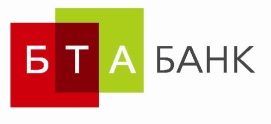 Вклады в АО «БТА БАНК» гарантированоФондом гарантирования вкладов физических лиц (далее - Фонд).Ограничение гарантииКаждому вкладчику возмещаются средства в размере вклада, включая проценты, по состоянию на день начала процедуры вывода банка с рынка, но не больше суммы предельного размера возмещения средств за вкладами, установленного на этот день, независимо от количества вкладов в одном банке.В случае принятия Национальным банком Украины решение об отзыве банковской лицензии и ликвидацию банка из оснований, определенных частью второй статьи 77 Закона Украины «Про банки и банковскую деятельность», каждому вкладчику гарантируется возмещения средств за вкладами, включая проценты, на день начала процедуры ликвидации банка, но не больше суммы предельного размера возмещения средств за вкладами, установленного на дату принятия такого решения, независимо от количества вкладов в одном банке.Предельная сумма размера возмещения средств за вкладами устанавливается согласно статьи 26 Закона Украины «Про систему гарантирования  вкладов физических лиц» и составляет 200 000,00 (Двести тысяч) гривен. Согласно части четвертой статьи 26 Закона Украины «Про систему гарантирования вкладов физических лиц» не возмещаются средства:переданные банку в доверительное управление;за вкладом в размере меньше 10 гривен;за вкладом, подтвержденным сберегательным (депозитным) сертификатом на предъявителя;размещенные на вклад в банке лицом, которое есть связанным с банком лицом или была таким лицом в течение года к дню принятия Национальным банком Украины решение об отнесении такого банка к категории неплатежеспособных (в случае принятия Национальным банком Украины решение об отзыве банковской лицензии и ликвидацию банка из оснований, определенных частью второй статьи 77 Закону Украины «Про банки и банковскую деятельность», - в течение года ко дню принятия такого решения);размещенные на вклад в банке лицом, которое предоставляло банку профессиональные услуги как аудитор, оценщик, в случае, если со дня прекращения предоставления услуг к дню принятия Национальным банком Украины решение об отнесении такого банка к категории неплатежеспособных не прошел один год (в случае принятия Национальным банком Украины решение об отзыве банковской лицензии и ликвидацию банка из оснований, определенных частью второй статьи 77 Закону Украины «Про банки и банковскую деятельность», - один год ко дню принятия такого решения);размещенные на вклад владельцем существенного участия в банке;за вкладами в банке, по которым вкладчики на индивидуальной основе получают от банка проценты по договорам, заключенными на условиях, которые не являются текущими рыночными условиями согласно статьи 52 Закону Украины «Про банки и  банковскую деятельность», или имеют другие финансовые привилегии от банка;за вкладом в банке, если такой вклад используется вкладчиком как средство обеспечения выполнения другого обязательства перед этим банком, в полном объеме вклада к дню выполнения обязательств;за вкладами в филиалах иностранных банков;за вкладами в банковских металлах;размещенные на счетах, которые находятся под арестом по решению суда.Если у вкладчика больше одного вклада в банкеФонд возмещает средства в размере вклада, включая проценты, по состоянию на день начала процедуры вывода Фондом банка с рынка, но не больше суммы предельного размера возмещения средств по вкладам, установленного на этот день, независимо от количества вкладов в одном банке согласно статьи 26 Закона Украины «Про систему гарантирования вкладов физических лиц».Период возмещения в случае  отнесения банка к  категории неплатежеспособныхВыплата возмещения средств начинается в порядке и в очередности, установленных Фондом, не позднее 20 рабочих дней (для банков, база данных, о вкладчиках которых содержит информацию о больше чем 500 000 счетов, - не позднее 30 рабочих дней) со дня начала процедуры вывода Фондом банка с рынка.Во время временной администрации вкладчик приобретает право на получение гарантированной суммы возмещения средств по вкладам за счет средств Фонда в рамках предельного размера возмещения средств за вкладами по договорам, срок действия которых закончился по состоянию на день начала процедуры вывода Фондом банка с рынка, и по договорам банковского счета.Фонд имеет право не включать к расчету  гарантированной суммы возмещения средства по договорам банковского счета до получения в полном объеме информации об операциях, осуществленных платежной системой (внутригосударственной и международной).Выплата гарантированной суммы возмещения по договорам банковского счета осуществляется только после получения Фондом в полном объеме информации об операциях, осуществленных платежной системой (внутригосударственной и международной).Валюта возмещенияВозмещение средств по вкладу (по договорам банковского вклада/банковского счета) в иностранной валюте происходит в национальной валюте Украины после перечисления суммы вклада по официальному курсу гривны к иностранным валютам, установленным Национальным банком Украины на день начала процедуры вывода банка с рынка и осуществления временной администрации согласно статье 36 Закона Украины « О системе гарантирования вкладов физических лиц». В случае принятия Национальным банком Украины решение об отзыве банковской лицензии и ликвидацию банка по причинам, определенным частью второй статьи 77 Закона Украины « О банках и банковской деятельности», возмещение средств за вкладом в иностранной валюте осуществляется в национальной валюте Украины после перечисления суммы вклада по официальному курсу гривны к иностранной валюте, установленным Национальным банком Украины на день начала ликвидации банка.Контактная  информация04053, г. Киев, улица Сечевых Стрельцов, 17
Гарячая линия Фонда гарантирования вкладов физических лиц: 0-800-308-108(044) 333-36-55Подробная информацияhttp://www.fg.gov.uaПодтверждение получения вкладчиком_________________________   (_________________________)                    (подпись)                                         (ФИО)«___» _______________ 201_ годаДополнительная информацияВкладом являются средства в наличной или безналичной форме в валюте Украины или в иностранной валюте, которые привлечены банком от вкладчика (или которые поступили для вкладчика) на условиях договора банковского вклада (депозита), банковского счета или путем выдачи именного депозитного сертификата, включая начисленные проценты на такие средства.Вкладчиком является физическое лицо ( в том числе физическое лицо - предприниматель), которое заключило или в пользу которого заключен договор банковского вклада (депозита), банковского счета или который является владельцем именного депозитного сертификата.Вклады физических лиц - предпринимателей гарантируются Фондом независимо от дня открытия счета, начиная с 01 января 2017 года относительно банков, отнесенных  категории неплатежеспособных после 01 января 2017 года.Начисление процентов за вкладами прекращается в день начала процедуры вывода Фондом банка с рынка (в случае принятия Национальным банком Украины решение об отзыве банковской лицензии и ликвидацию банка по причинам, определенным частью второй статьи 77 Закону Украины «Про банки и банковскую деятельность», - в день принятия решения про отзыв банковской лицензии и ликвидацию банку).